Premdas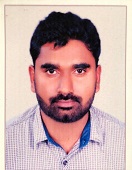 E-mail :- premdas.385215@2freemail.com SummaryA competent, committed project manager from a managerial background, more than 5years of invaluable experience in managing projects, resources and staff in an effective and efficient manner. Highly focused with a comprehensive knowledge and understanding of various industries and sectors such as material control, site management,environmental issues and cost control. A consistent track record of successfully employing best industry practices that improve efficiency, reduce operating costs whilst increasing productivity, all to tight time scales and within budget. Self-driven and self-reliant, sets aim and targets and leads by example, collaborative approach with good interpersonal skills to engage, motivate and encourage others through change. Recently completed Masters in Construction Management. Looking for a suitable construction related opportunitiesEducation Sept 2017				MSc Construction Management (first class)	University of Salford, United KingdomKey modulesProject and Production ManagementSupply Chain Management2008-2012			B-Tech Civil Engineering degree (first class)LBS College of Engineering, Kerala, IndiaKey modulesConstruction ManagementQuantity Surveying2006-2008	Higher SecondaryGHSS Udma, Kerala, IndiaMathematics (B)  Physics (A)Chemistry (A)  Computer Science (A) Employment History(Jan 2014 - Aug 2016), (Jan 2018-sep 2018) NECC ltd, Tanzania, East AfricaProject ManagerProjects InvolvedProject-rehabilitation and renovation of office for ministry of water.         Role - Project ManagerFinancier – Ministry of Water, TanzaniaProject - Construction of primary and secondary roads, Kilosa		Role - Project ManagerFinancier – European UnionProject- Sludge disposal facility, Bukoba town				Role - Project Engineer	Financier – World Bank	Project - SWISSPORT Cargo handling building				Role -Project EngineerFinancier – SWISSPORT International		Duties involvedExecuting workaccording to the plan and instructions from the Residential Engineer.Managing resources according to the demand of project Attending meeting with Clients and Consultants to address key issues and report on the progress of the work.Communicating with the local Government and Public, with regards to solve the local issues with the site worksMaking Interim Payment Certificates and Final Certificates for the contractorHelping to prepare Quotations for new projectsPreparing Reports on the project finance analysisManaging the material arriving at site, further storage and usagePreparing daily work report Monitoring health and safety team for reducing the problemsEnsuring the quality of work with sub-contractors as per the standards Preparing daily, weekly and monthly reports about the work progress, materials and resourcesProviding technical support to the project team and wider regional teams.setting out of the building according to the planApril 2012-December 2013                              PeeYaar Associates, Kerala, IndiaSite engineerProjects involvedConstruction of GEEPAS mall, Calicut, India                                          Role- Site EngineerFinancier- GEEPAS ElectronicsSupervising the projects including external contractors and sub-contractorsCarried out the setting out of entire buildingPreparing as-built drawings for the contractorMaintaining daily records for the Project EngineerKey Skills Familiar with relevant civil engineering drawing and planning software like Primavera P6, Microsoft Project and AutoCAD 2010Knowledge in BIM Experienced user of MS Excel, MS Word and MS PowerPoint, able to demonstrate and prepare reportsPromoting the highest standards of safety onsite at all timesCapable of defining and leading assignmentsGood communication, planning and organisational skillsSelf-motivator and the ability to motivate othersAble to work on your own initiative as well as being a team playerCompleted Trainings2017-Attended BIM Summer School, Alto University, Finland	2012 – Completed professional building design training from CAD centre Kerala, India (software’s used -AutoCAD, Primavera P6, Stad pro and Microsoft Project)InterestsSports: I am an active Volleyball player. I have undergone training in the same, Football and Cricket Fan.Hobbies: I like to travel. Travelling helps me experience new culture and people.Technology: I have a keen interest in construction management Technologies.References Available on demand